PAINEL “PROGRAMA DE GERENCIAMENTODE RISCOS - PGR PCMAT”Participe do painel “Programa de Gerenciamento de Riscos - PGR PCMAT”, que acontecerá no Construa Minas, no dia 18/10, às 17:30, no The One – Av. Raja Gabáglia, 1143 – Salão C – Bairro Luxemburgo.A assessora Jurídica do SICEPOT-MG, advogada Luciana Guedes Ferreira Pinto e Márcia Batistelli, gerente de SST da associada Ethos Engenharia, participarão do evento. INSCRIÇÕES GRATUITAS AQUI  Use o cupom: SINDUSCON-CORTESIA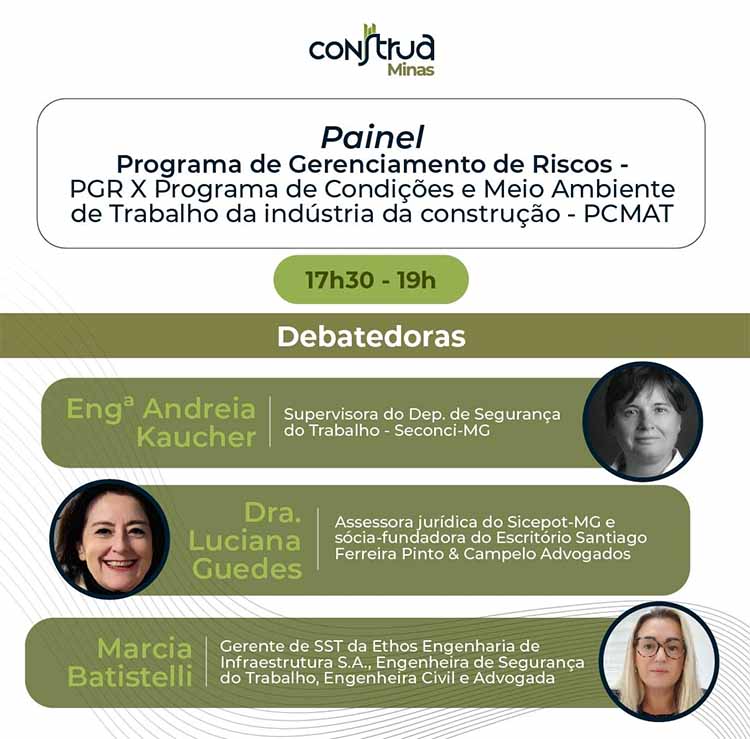 